Likelihood Measures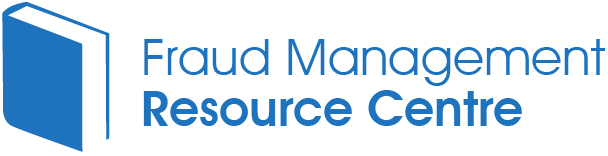 LevelDescriptionControlsResourcesKPIs/Output1RareThe event may only happen in exceptional circumstances.System controls are sound and working effectively.  Policies and procedures established and followed.Stable staff environment.  Good training & development (T&D).  Positive staff morale.Suitable premises / working environmentKPIs established and met.  Full reporting to mgt & board.  Accurate / valid mgt info2UnlikelyThe event could occur (recur) at some time.System controls are essentially sound but minor weaknesses may still exist.  Policies and procedures in place, but may not always by followed.Fairly stable staff environment.  Some T&D issues.  Generally positive staff morale.Premises suitable, but a little restrictive.KPIs generally established / met.  Reporting to mgt / board generally good.  Mgt info generally accurate / valid, may be some errors. 3PossibleThe event may well occur (recur) at some time, but may not.Some systems control may be missing or applied inconsistently.  Policies and procedures generally exist, some may be missing or they may not be followed in a number of cases.Some staff turnover / sickness.  T&D could be improved.  Staff morale indifferent.Premises in need of some repair / larger premises requiredKPIs established, but not always met / monitored.  Mgt info available, not always reported to mgt / board, sometimes unreliable.4LikelyThe event will occur (recur) in most circumstances. Could probably happen.A number of key controls are missing or controls are not followed.  Policies and procedures generally lacking.Medium staff turnover / sickness.  Lack of T&D.  Low staff morale.Premises requires high level of repair or is highly inappropriate (i.e. size)Lack of appropriate KPIs or clear fall in performance.   Lack of reports to mgt / Board. Data generally unreliable in most cases.5Almost CertainThe event is expected to occur (recur) in all circumstances.  Will happen, just a matter of when.Serious lack of controls.  No policies / procedures established.Unstable staff environment (i.e. high turnover / sickness).  High use of agency staff.  Poor T&D.Negative staff morale.  Unsuitable premises / working environment.KPIs not established / met.  Lack of reporting to mgt / board.  Unreliable management information.